Παράρτημα 1			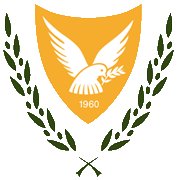 ΚΥΠΡΙΑΚΗ ΔΗΜΟΚΡΑΤΙΑΥΠΟΥΡΓΕΙΟ ΠΑΙΔΕΙΑΣ ΚΑΙ ΠΟΛΙΤΙΣΜΟΥΘέμα: Ημερίδα Χορωδιών 2019ΔΗΛΩΣΗ ΣΥΜΜΕΤΟΧΗΣ ΧΟΡΩΔΙΑΣ ΜΟΥΣΙΚΟΥ ΣΧΟΛΕΙΟΥ	Εμείς οι υποφαινόμενοι του Μουσικού Γυμνασίου/Λυκείου …….......….….......................….................………, δηλώνουμε υπεύθυνα ότι είμαστε σύμφωνοι να συμμετέχει η Χορωδία του εν λόγω Μουσικού Σχολείου στην πιο κάτω δράση (βάλτε  √☐ Ημερίδα Χορωδιών για τα Μουσικά Λύκεια, την Παρασκευή 15 Μαρτίου 2019 στο Δημοτικό Θέατρο Στροβόλου, στη Λευκωσία☐ Ημερίδα Χορωδιών για τα Μουσικά Γυμνάσια, την Παρασκευή 19 Απριλίου 2019 στο Παττίχειο Δημοτικό Θέατρο, στη ΛεμεσόΑντιλαμβανόμαστε ότι:η Χορωδία του Σχολείου θα ακολουθήσει το πρόγραμμα εργασιών της δράσης που αναφέρεται στη σχετική Εγκύκλιο, και οι Γονείς/Κηδεμόνες των μαθητών συναινούν για τη συμμετοχή τους στη δράση.Ο Διευθύνοντας/νουσα: ………………….............................................………Υπογραφή: …….........……………….........Ο Διευθυντής/τρια:…………..............................................................................Υπογραφή:…….........……………………....Ημερομηνία: …………………………........…   Σφραγίδα σχολείου: